LED智慧屏（刀锋系列）规格书LED智慧会议屏  DS-216/P/4K   V1.0上海大因多媒体技术有限公司免责声明本手册中的信息已仔细检查，上海大因多媒体技术有限公司LED智慧会议屏技术不存在侵犯任何专利权或其他第三方权利。上海大因多媒体技术有限公司对任何不包含在本文档中的错误不承担任何责任，上海大因多媒体技术有限公司也不承诺在本文档中更新或保持最新信息。上海大因多媒体技术有限公司保留对此文档或产品进行改进的权利，恕不另行通知。版权声明本文档的任何部分均不得复制，传播，转录，存储在检索系统中或翻译的任何部分转换成任何语言或计算机文件，未经明确的书面许可不得以任何形式或任何方式-电子，手册转载。©上海大因多媒体技术有限公司版权所有2023。版权所有。安全须知请先阅读所有说明，然后再尝试打开包装，安装或在连接电源之前，请操作本设备。打开包装并安装设备时，请记住以下几点：＊始终遵循基本的安全预防措施，以减少火灾风险，电击和人身伤害。＊为避免起火或电击危险，请勿将本机淋雨，潮湿或将本产品安装在靠近水的地方。＊切勿将任何液体溅到本产品之上或之中。＊切勿通过任何方式将任何物体塞入本产品设备上的开口或空槽，因为可能会损坏单元内部零件。＊请勿将电源线连接到建筑物表面。＊仅使用随附的电源设备。 如果电源已损坏请勿使用。＊请勿在电源线上放置任何物品在或放置在人行走的通道上。＊为防止设备过热，请勿将所有设备堆叠在一起或提供通风并允许足够的空间使空气在设备周围流通。＊警告：本产品属于A类设备。在居住环境中，运行此设备可能会造成无线电干扰。修订记录产品简介LED会议智慧屏打破了传统LCD屏幕无法实现超大尺寸，高亮低灰使用寿命有限的壁垒，且兼具其在会议室使用中的全部功能，更融合音视频信号处理于其中，一台设备即可实现全场景、全功能，开启会议室解决方案新时代。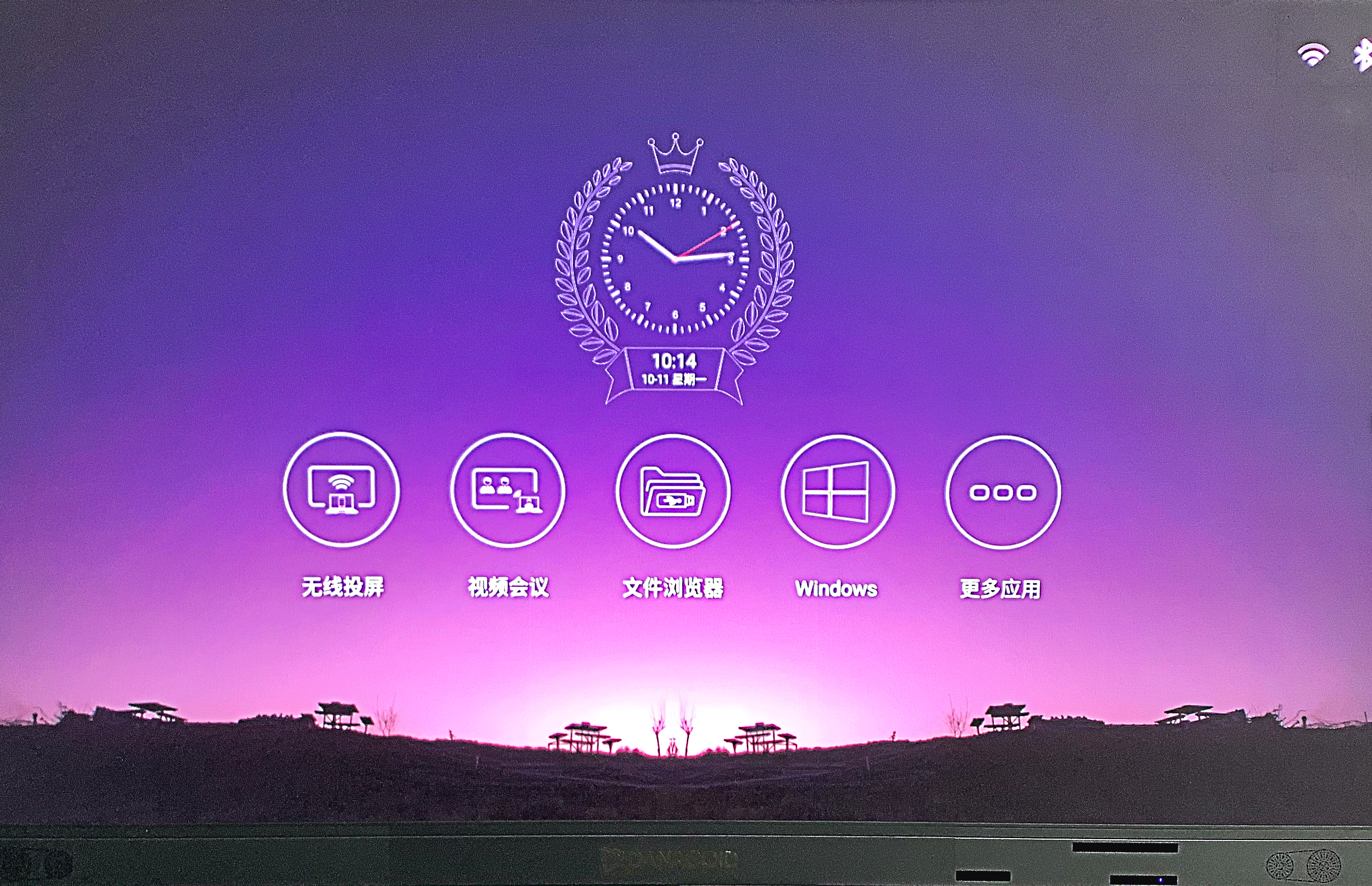 产品正面产品特征超轻超薄箱体设计，压铸铝箱体，单箱体仅重4.02KG、厚度27.8MM，无复杂钢结构，无需破坏装修；会议显示屏支持与信息发布系统结合，以图片、视频形式显示各种其它信息全前维护，支持热插拔，极速维修内置All-in-one集成技术，音视频一体化设计把系统做简单内置成熟的软件应用无线投屏、小屏控大屏、文件管理、会议白板、欢迎界面等简单易用，可遥控操作实现亮度、音量、色温等调节；信号切换，待机模式等功能规格参数功能特点屏的物理按键、接口介绍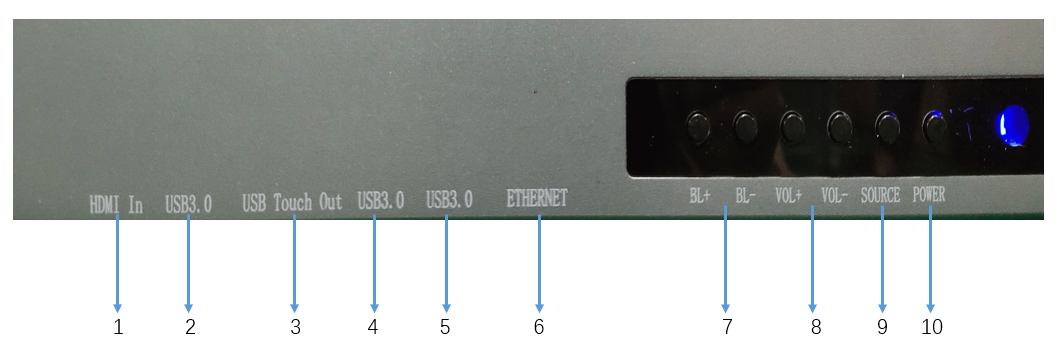 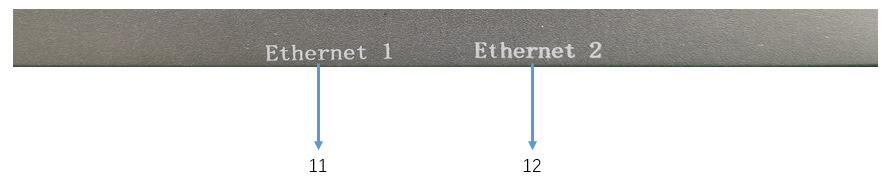 说明：USB在Android工作时为USB2.0，在OPS工作时为USB3.0  HDMI In与USB Touch Out此两路信号需同时连接电脑，从而达到USB跟随效果六、遥控器界面介绍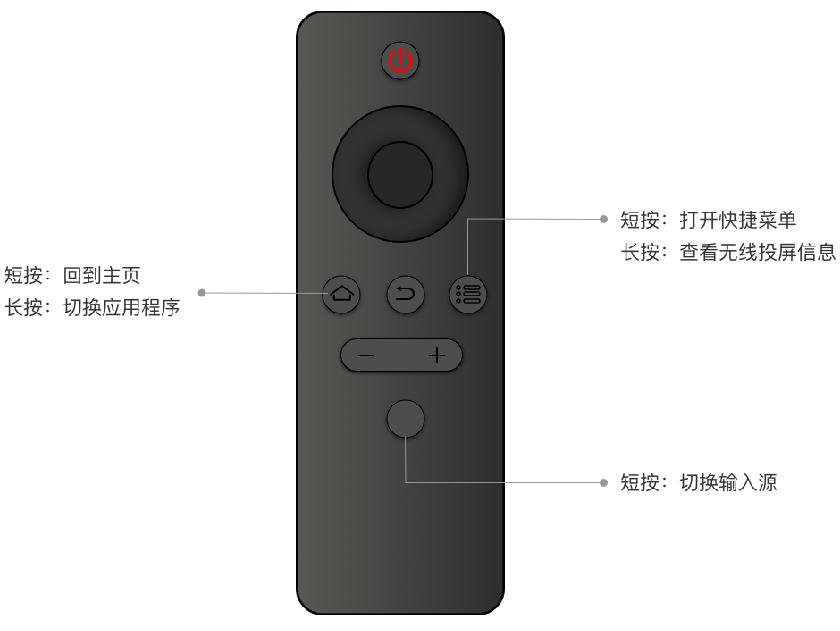 配对方式方式一同时长按“菜单键”和“主页键”，直至弹出“正在连接遥控器”窗口。按遥控器任意按键即可配对成功。方式二在会议屏系统主界面，选中“应用列表”进入APP应用界面。单击“设置”，打开菜单界面，选择“网络 > 蓝牙设置”，进入蓝牙设置界面。在“其他设备”列表中选择“暴风蓝牙遥控器”的设备名称按遥控器任意按键即可配对成功版本号日期变更内容备注V1.02022年11月15日新版制定整机产品规格参数整机参数尺寸216寸整机产品规格参数整机参数画面比例16:9整机产品规格参数整机参数分辨率3840*2160整机产品规格参数整机参数LED灯SMD1010灯整机产品规格参数整机参数屏体尺寸（宽*高*厚）4800*2700 *27.8mm整机产品规格参数整机参数整机尺寸（宽*高*厚）4816*2848*45mm；整机产品规格参数整机参数整屏重量360.7KG（含壁挂支架）整机产品规格参数整机参数建议视距≥3.7米整机产品规格参数整机参数维护方式前维护整机产品规格参数整机参数安装方式移动支架、壁挂整机产品规格参数Android系统参数操作系统Android8.0整机产品规格参数Android系统参数CPUARM CortexA73 双核处理器+ mali-450 五核GPU整机产品规格参数Android系统参数内存3GB整机产品规格参数Android系统参数存储16GB整机产品规格参数Android系统参数媒体格式支持MPEG1、MPEG2、MPEG4、WMV、MKV、TS、flv等主流视频格式；支持MP3等音频格式；支持JPG、JPEG、BMP、PNG、GIF等图片格式整机产品规格参数Android系统参数音频2*15W喇叭整机产品规格参数云卡参数音频输入模式HDMI整机产品规格参数云卡参数音频输出模式3.5MM，且音频环出关闭整机产品规格参数云卡参数输出制式HDMI整机产品规格参数云卡参数最大解码分辨率4K@30fps,对应解码通道数为8；解码分辨率为2K@60fps,对应解码通道数为16整机产品规格参数OPS系统参数（选配）硬盘（微软）256GB整机产品规格参数OPS系统参数（选配）RAM（微软）4GB，且最大支持32GB整机产品规格参数OPS系统参数（选配）处理器（微软）Inter(R)Core(TM)i5-8250CPU@1.6GHz 1.8GHz整机产品规格参数OPS系统参数（选配）操作系统（微软）Windows 10专业版（64位）整机产品规格参数光学参数亮度150-800nit(可调）整机产品规格参数光学参数刷新率3840HZ整机产品规格参数光学参数灰度等级16bit整机产品规格参数光学参数对比度5000：1整机产品规格参数光学参数色温（K）低亮时---高亮时（标准）10500---10000（冷色）30000---16000（暖色）7000----8700整机产品规格参数光学参数可视角度水平160°垂直140°整机产品规格参数光学参数LED寿命100000H整机产品规格参数电力参数使用电压100-240V~50/60Hz整机产品规格参数电力参数整机待机功耗5W整机产品规格参数电力参数整机平均功耗3900-8000W整机产品规格参数电力参数整机最大功耗10000W整机产品规格参数环境参数使用温度-10℃-40℃整机产品规格参数环境参数使用湿度10％-80％RH 无结霜无线传屏支持PC、手机、平板等无线传屏，支持8台设备同时在线，最大支持四分屏；小屏控大屏支持手机、平板反控大屏；文件管理可支持文件管理播放，管理文件删除可单选或者全选，可对文件进行分类，分为图片、音乐、视频等；欢迎界面内置多种可编辑式欢迎界面模板；遥控操作支持亮度、音量、色温等调节；信号切换，待机模式等功能；1HDMI In2USB3.03USB Touch Out4USB3.05USB3.06板卡网口7亮度加减建8声音加减建9信号源切换10开关待机键11，12交换机网口